TARTE POMME PISTACHE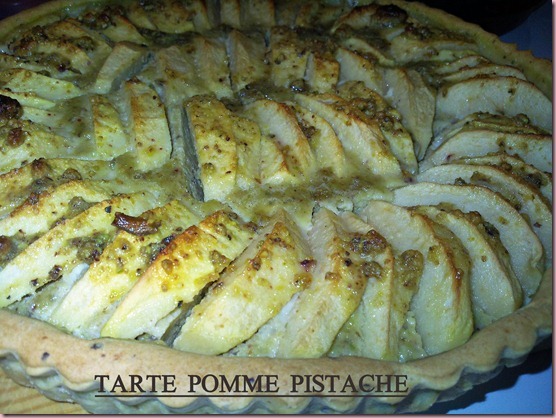 Ingrédients : Pour 8 grandes parts soit 3,5pts la part La pâte 50 g de beurre mou                          50 g de sucre glace                           
125 g de farine                                   la moitié (tout à peine) d'un œuf battu    
Pour la garniture : 2 œufs                                          20 cl de crème fraiche 3%      
50 g de poudre d’amande          
3 cuillère à soupe édulcorant 25 g de pâte à pistache              4 pommes  Préparation :La pâte 1°/ Mettre le beurre, le sucre glace,  la farine dans le robot. 2°/ Ajouter l'œuf légèrement battue et laisser jusqu'à ce que cela forme un boule lisse. Mettre au réfrigérateur 30 min. La garniture 3°/ Fouettez les œufs avec la crème fraîche, ajoutez le sucre en poudre, la pâte à pistache. 4°/ Pelez et épépinez les pommes, coupez-les en tranches dans le sens de la longueur. 5°/ Abaisser la pâte brisée et foncer un moule à tarte. Disposer les pommes épluchées et coupées en lamelle 6°/ Napper les pommes du mélange précédemment obtenu. 7°/ Cuire à four chaud, 180°C pendant 40 à 45 minutes. Laisser tiédir avant de démouler. http://gourmandiseetregime.over-blog.com